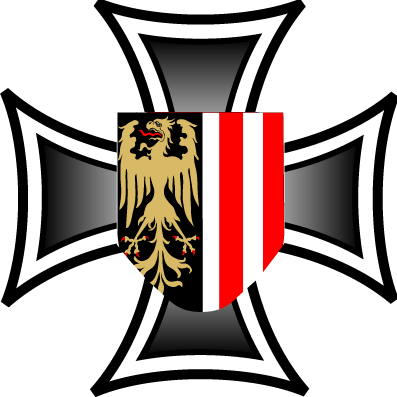 Information und Einwilligung zur DatenverarbeitungInformation zur Verarbeitung von personenbezogenen bzw. Datenweitergabe an den OÖKBIch nehme zur Kenntnis, dass die von mir hier angegebenen personenbezogener Daten zur Abwicklung der Vereinsverwaltung dem Auszeichnungswesen und der Erstellung bzw. Zustellung der OÖKB-Nachrichten bzw. Berichten in der OÖKB-Homepage an den Landesverband übermittelt werden. Darüber hinaus erkläre ich mich damit einverstanden, dass die mit diesem Formular erhobenen personenbezogenen Daten zu den in der OÖKB Homepage veröffentlichten Datenschutzerklärung dargestellten Zwecken der Gestaltung des Vereinslebens und Verwaltung von der OÖKB Orts- bzw. Stadtverband ……………………………………………………genutzt werden dürfen. Ein Widerruf ist jederzeit per E-Mail an …………………………………….per Brief an den Vereinssitz, ………………………………………………………, oder direkt beim Obmann des Orts- oder Stadtverband, möglich. Ich nehme zur Kenntnis, dass der Widerruf der Zustimmung der Datenweitergabe auch zum Ende der Mitgliedschaft im Verein sowie auch im Landesverband führen kann.  JA			 NEIN		 (Zutreffendes bitte ankreuzen)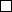 Einverständniserklärung zur Datennutzung für E-Mail und Newsletter: Der fallweise erscheinende Newsletter bzw. die versandten E-Mails informieren Sie über das Vereinsgeschehen und Veranstaltungen. Er gibt detaillierte Informationen über Vereinsangebote wie Kurse, Ausflüge und Feste, sowie Nützliches und Wissenswertes zum OÖKB wider. Die Vereinsmitgliedschaft ist nicht an den Bezug des Newsletters gebunden! Der Zusendung des Newsletters bzw. von E-Mails erfolgt auf elektronischem Wege an die bekannt gegebene E-Mail-Adresse oder per SMS. Frequenz des Versands ist bedarfsorientiert ca. 12 Mal pro Jahr. Eine Abbestellung ist jederzeit formlos per E-Mail an office@ooekb.at, per Brief an das OÖKB-Landesbüro, Val. Zeileisstraße 33, 4713 Gallspach oder direkt beim Obmann des Orts- oder Stadtverband, möglich.Ich möchte mit aktuellen Informationen über den Verein per E-Mail-Newsletter versorgt werden und stimme der Verwendung meines Vor- und Nachnamens, meines Geschlechts und meiner E-Mail-Adresse zu den angeführten Zwecken zu: JA			 NEIN		(Zutreffendes bitte ankreuzen)Nutzung Bild-/Foto-/Videoaufnahmen:Hiermit erkläre ich mich damit einverstanden, dass bei Veranstaltungen Foto- bzw. Videoaufnahmen von mir zum Zweck der Öffentlichkeitsarbeit des Vereins angefertigt werden können. Zu diesem Zweck können sie als Live-Stream (Übertragung über das Internet zum Zeitpunkt der Aufnahmen, keine Speicherung), oder im Internet (jederzeit weltweit durch jedermann abrufbar) und in sozialen Medien (jederzeit weltweit durch jedermann abrufbar) veröffentlicht werden.Aus dieser Zustimmung leite ich keine Rechte (z.B. Entgelt) ab. Diese Einverständniserklärung ist jederzeit mit Wirkung für die Zukunft per E-Mail an office@ooekb.at, oder per Brief an das OÖKB-Landesbüro, Val. Zeileisstr.33, 4713 Gallspach, oder direkt beim Obmann des Orts- bzw. Stadtverbands widerrufbar. Im Falle des Widerrufs werden die Aufnahmen von der jeweiligen Plattform entfernt. Waren die Aufnahmen im Internet verfügbar, erfolgt die Entfernung, soweit dies in der Verfügungsgewalt des Vereins liegt.  JA			 NEIN		(Zutreffendes bitte ankreuzen)………………………..….., am……………….					………………………………………………….										Unterschrift	